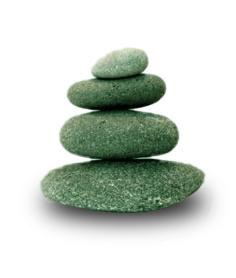 Supplemental Guide:Ophthalmology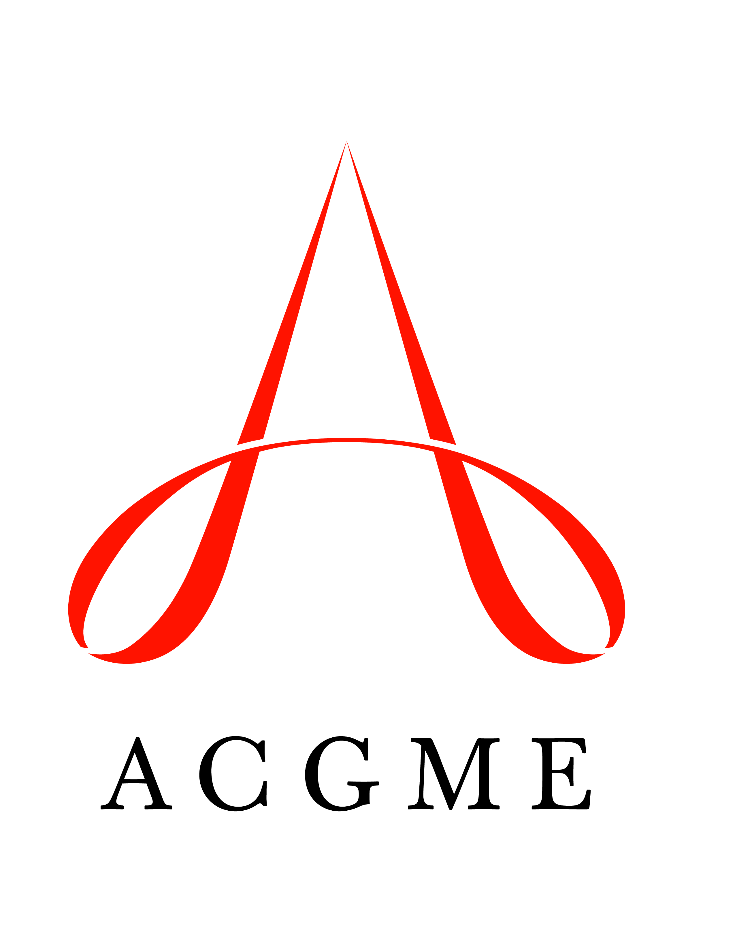 January 2020Milestones Supplemental GuideThis document provides additional guidance and examples for the Ophthalmology Milestones. This is not designed to indicate any specific requirements for each level, but to provide insight into the thinking of the Milestone Work Group.Included in this document is the intent of each Milestone and examples of what a Clinical Competency Committee (CCC) might expect to be observed/assessed at each level. Also included are suggested assessment models and tools for each subcompetency, references, and other useful information.Review this guide with the CCC and faculty members. As the program develops a shared mental model of the Milestones, consider creating an individualized guide (Supplemental Guide Template available) with institution/program-specific examples, assessment tools used by the program, and curricular components.Some milestone descriptions include statements about performing independently. It is important to use this guide in conjunction with the ACGME specialty-specific Program Requirements. Specific language has been included that is best defined through the Program Requirements. One notable area within the requirements is VI.A.2.c) which includes the definitions for levels of supervision:Levels of SupervisionTo promote oversight of resident supervision while providing for graded authority and responsibility, the program must use the following classification of supervision:Direct Supervision – the supervising physician is physically present with the resident and patient. Indirect Supervision: with Direct Supervision immediately available – the supervising physician is physically within the hospital or other site of patient care, and is immediately available to provide Direct Supervision.with Direct Supervision available – the supervising physician is not physically present within the hospital or other site of patient care, but is immediately available by means of telephonic and/or electronic modalities, and is available to provide Direct Supervision. Oversight – the supervising physician is available to provide review of procedures/encounters with feedback provided after care is deliveredIn an effort to aid programs in the transition to using the new version of the Milestones, we have mapped the original Milestones 1.0 to the new Milestones 2.0. Below we have indicated where the subcompetencies are similar between versions. These are not necessarily exact matches, but are areas that include some of the same elements. Note that not all subcompetencies map between versions. Inclusion or exclusion of any subcompetency does not change the educational value or impact on curriculum or assessment. Patient Care 1: Data Acquisition – Basic Ophthalmology Exam and TestingOverall Intent: To independently interview, examine, and use appropriate tests to assess a given conditionPatient Care 1: Data Acquisition – Basic Ophthalmology Exam and TestingOverall Intent: To independently interview, examine, and use appropriate tests to assess a given conditionMilestonesExamplesLevel 1 Acquires relevant problem-focused history, including outside medical recordsPerforms and documents a comprehensive ophthalmic examination; distinguishes betweennormal and abnormal findingsObtains a relevant history including prior medical recordsPerforms a complete ophthalmic examLevel 2 Performs problem-focused exam with appropriate techniques (e.g., gonioscopy and scleral depression), consistently identifies common abnormalities on examination; may identify subtle findings Orders, performs, and interprets basic testing (e.g., visual field testing, Optical Coherence Tomography, B-scan)Performs sclerotic scatter to assess corneal epithelial edemaUses gonioscopy to document narrow angles prior to dilationOrders appropriate test for specific ocular condition visual field test for glaucoma, Optical Coherence Tomography for post cataract macular edemaRecognizes retinal detachment with B-scanLevel 3 Identifies subtle or uncommon examination findings of common disorders andtypical or common findings of rarer disordersInterprets unusual findings on routine testing, identifies artifacts; recognizes indications for advanced diagnostic tests and imaging procedures (e.g., specular microscopy, electroretinography)Identifies guttae on slit-lamp exam, iris transillumination defects, and lattice degeneration with atrophic holesUses biomicroscopy to distinguish retinoschisis from retinal detachmentIdentifies gonioscopic findings of anterior segment dysgenesis syndrome compared to traumatic peripheral anterior synechiaeRefers patient without anatomic evidence of suspected retinitis pigmentosa for electroretinography (ERG) testingLevel 4 Orders and interprets advanced diagnostic tests and imaging procedures according to evidence-based medicine (i.e., when and when not to order testing)Interprets retina Optical Coherence Tomography findings in patients with chronic plaquenil usePerforms RPE65 gene screening for patient with ERG findings consistent with retinitis pigmentosaLevel 5 Demonstrates expertise in advanced diagnostic tests and imagingInterprets meningeal findings of orbital cellulitisUses Belin-Ambrosio keratoconus index to assess progression of keratoconusAssessment Models or ToolsDirect observation End-of-rotation evaluationFocused skills assessmentMedical record (chart) audit Ophthalmic Clinical Exercise Examination (OCEX)Simulation with structured feedbackCurriculum Mapping Notes or ResourcesUniversity of Iowa. Ophthalmology and Visual Sciences. Atlas of Gonioscopy. www.gonioscopy.org. Accessed 2019.American Academy of Ophthalmology (AAO). Basic and Clinical Science Course. Fundamental Principles of Ophthalmology. https://www.aao.org/Assets/b415860a-b6ec-4f22-ac33-a6fb8e668065/636312511027800000/bcsc1718-s02-pdf. Accessed 2019.American Academy of Ophthalmology. Clinical Education. https://www.aao.org/clinical-education. Accessed 2019.Patient Care 2: Hospital-Based ConsultationOverall Intent: To independently triage and manage hospital-based consultationPatient Care 2: Hospital-Based ConsultationOverall Intent: To independently triage and manage hospital-based consultationMilestonesExamplesLevel 1 Acquires relevant problem-focused history, including outside medical recordsPerforms inpatient consultation, with direct supervisionObtains history and computerized tomography (CT) performed at outside hospital for patient transferred for evaluation of orbital fracturePerforms examination to rule out open globe with direct supervisionLevel 2 Triages consult requests Performs a complete examination Recognizes ophthalmic emergencies and initiates non-surgical treatment plan, with indirect supervisionPromptly evaluates and medically manages acute angle closure glaucoma with indirect supervisionRecognizes severe pain with trauma consult is prioritized over flashes and floatersLevel 3 Manages consultations (including coordination of care) requiring surgicalintervention, including procedural options andtiming; requests ophthalmic subspecialty advice, with indirect supervisionManages ophthalmic emergencies with non-surgical and surgical treatment, with indirect supervisionAppropriately develops treatment plan for patient with orbital abscess that may require drainage with indirect supervisionPerforms laser iridotomy for acute angle closure with indirect supervisionLevel 4 Manages consultations (including coordination of care) requiring surgical intervention, including procedural options and timing; requests ophthalmic subspecialty input, with oversightManages ophthalmic emergencies with non-surgical and surgical treatment, with oversightRecognizes and coordinates care for patient with intraocular foreign body including retina consultationRepairs marginal lid lacerationLevel 5 Oversees the consultation process and manages interdisciplinary systems issues affecting patient careCoordinates care for patient with mucormycosis with central nervous system involvementAssessment Models or ToolsDirect observationEnd-of-rotation evaluationMultisource feedbackOCEXPortfolioSimulation with structured feedbackCurriculum Mapping Notes or ResourcesAmerican Academy of Ophthalmology (AAO). Basic and Clinical Science Course. Fundamental Principles of Ophthalmology. https://www.aao.org/Assets/b415860a-b6ec-4f22-ac33-a6fb8e668065/636312511027800000/bcsc1718-s02-pdf. Accessed 2019.American Academy of Ophthalmology. Clinical Education. https://www.aao.org/clinical-education. Accessed 2019.Bagheri N, Wajda B, Calvo C, Durrani A. The Wills Eye Manual: Office and Emergency Room Diagnosis and Treatment of Eye Disease. 7th ed. Philadelphia, PA: Lippincott Williams & Wilkins; 2017.Patient Care 3: Office-Based ProceduresOverall Intent: To perform common office-based procedures independentlyPatient Care 3: Office-Based ProceduresOverall Intent: To perform common office-based procedures independentlyMilestonesExamplesLevel 1 Describes essential components of care related to office-based procedures (e.g., informed consent, indications and contraindications, anesthesia, sterile procedure prep)Obtains informed consent and preps patient for chalazion excisionLevel 2 Administers anesthesia and performs procedure, with direct supervisionRecognizes and manages intra- and post-operative complications, with direct supervisionUses sterile technique to excise chalazion with direct supervisionRecognizes hyphema associated with laser peripheral iridotomy with direct supervisionLevel 3 Administers anesthesia and performs procedure, with indirect supervisionManages intra- and post-operative complications, with indirect supervisionPerforms chalazion excision with indirect supervisionManages persistent epithelial defect after superficial keratectomy with indirect supervisionLevel 4 Administers anesthesia and performs procedure, with oversight Manages intra- and post-operative complications, with oversightPerforms panretinal photocoagulation with indirect supervisionManages elevated intraocular pressure after laser peripheral iridotomy with indirect supervisionLevel 5 Incorporates recent advancements in technologies or techniquesPerforms collagen crosslinking to prevent keratoconus progressionAssessment Models or ToolsDirect observation End-of-rotation evaluationFocused skills assessmentMedical record (chart) audit PortfolioProcedure evaluation tool/checklistSimulation with structured feedbackCurriculum Mapping Notes or ResourcesAmerican Academy of Ophthalmology. Multimedia. www.aao.org/browse-multimeida. Accessed 2019. American Academy of Ophthalmology. Basic and Clinical Science Course Self-Assessment Program. https://store.aao.org/basic-and-clinical-science-course-self-assessment-program.html. Accessed 2019.Patient Care 4: Cataract Surgery – Technical SkillOverall Intent: To independently complete cataract surgery and manage complicationsPatient Care 4: Cataract Surgery – Technical SkillOverall Intent: To independently complete cataract surgery and manage complicationsMilestonesExamplesLevel 1 Identifies visually significant cataractDemonstrates ability to scrub, prep and drape patient for surgery; performs basic suturing skillsIs prepared to assist in the operating roomLevel 2 Assesses patients for routine cataract surgeryPerforms elements of cataract surgery in the hands-on surgical skills laboratory and in the operating room (OR) Manages common post-operative complications (e.g., post-op pain, high intraocular pressure)Knows when a patient needs cataract surgeryCompletes wet lab or simulation curriculumCompletes initial positioning, lens insertion, closes the woundManages post-operative pain, high intraocular pressureLevel 3 Assesses patients for complex cataract surgeryPerforms routine cataract surgery in the ORManages common intra- and post-operative complications (e.g., posterior capsule rupture, wound leak)Recognizes and formulates a plan for a patient with pseudoexfoliationIs primary surgeon on a routine cataract surgery caseRecognizes and manages vitreous prolapseLevel 4 Assesses patients who are candidates for refractive intraocular lenses to correct astigmatism and/or provide near correctionPerforms cataract surgery requiring complex technical maneuvers (e.g., pupil expander, capsular tension ring)Manages complex intra- and post-operative complications (e.g., endophthalmitis)Incorporates corneal imaging and lens measurement for toric implantsAppropriately assesses for laser-assisted surgeryMarks the cornea for toric placement, manages small pupil during surgeryRecognizes and manages retained lens fragmentsLevel 5 Assesses patients for intraocular lenses complications requiring a more complex interventionPerforms lens surgery for patients with complications requiring a more complex intervention (e.g., sutured intraocular lenses)Manages rare and complex intra- and post-operative complications (e.g., aqueous misdirection, suprachoroidal hemorrhage)Assesses potential complications associated with traumatic intraocular implant dislocationPerforms intraocular implant placement on an aphakic patient Manages intraoperative aqueous misdirectionAssessment Models or ToolsDirect observation End-of-rotation evaluationPortfolio of surgical outcomes and refractive outcomesPost-surgical evaluation toolSimulation with structured feedbackCurriculum Mapping Notes or ResourcesThis is a technical skill milestone and it pertains to the surgical management of patients. There will be overlap with the Medical Knowledge milestone describing recognition of conditions and situations that predispose patients to complications. The Medical Knowledge milestones may be met before the resident is able to manage the condition.University of Iowa Health Care. Department of Ophthalmology and Visual Sciences. https://medicine.uiowa.edu/eye/. Accessed 2019.Online cataract surgery curriculumAmerican Academy of Ophthalmology. Practicing Ophthalmologists Curriculum, 2017-2019:Cataract/Anterior Segment. https://store.aao.org/practicing-ophthalmologists-curriculum-2017-2019-cataract-anterior-segment.html. Accessed 2019.Video Journal of Cataract, Refractive, & Glaucoma Surgery. https://vjcrgs.com/. Accessed 2019.Regional cataract surgical skills coursesPatient Care 5: Extraocular Surgery (Plastics, Strabismus)Overall Intent: To independently complete extraocular surgery and manage complicationsPatient Care 5: Extraocular Surgery (Plastics, Strabismus)Overall Intent: To independently complete extraocular surgery and manage complicationsMilestonesExamplesLevel 1 Demonstrates ability to scrub, prep and drape patient for surgery; performs basic suturing skillsIdentifies common post-operative complications (e.g., post-op pain, bleeding)Is prepared to assist in the operating roomLevel 2 Identifies patients for routine extraocular surgeryPerforms simple extraocular surgery (e.g., simple lid laceration repair, nasolacrimal duct probing)Manages common post-operative complicationsKnows when a patient needs extraocular surgeryCompletes simple eyelid laceration repair with assistanceManages post-operative pain, bleedingLevel 3 Develops a pre-operative plan for routine extraocular surgeryPerforms routine extraocular surgery (e.g., complex lid laceration repair, horizontal strabismus, ptosis)Manages intra- and post-operative complications (e.g., bleeding, perforation)Recognizes and formulates a surgical plan for a patient with esotropia using pre-operative measurements and nomogram Resident is primary surgeon on a simple ptosis repairRecognizes and manages lagophthalmos after ptosis repairLevel 4 Develops a pre-operative plan for complex extraocular surgeryPerforms complex extraocular surgery (e.g., vertical strabismus), with assistanceManages complex intra- and post-operative complications (e.g., infection, retrobulbar hemorrhage)Recognizes and formulates a surgical plan for a patient with Duane’s syndromePerforms dacryocystorhinostomy with assistanceIdentifies and manages retained lens fragmentLevel 5 Assess patients and develops a pre-operative plan for complex/ multidisciplinary extraocular surgery (e.g., nerve sheath decompression, vessel sparing strabismus)Performs complex extraocular surgeryCoordinates complex extraocular surgery with other services and assesses for surgery (Graves’ disease needing orbital decompression and strabismus with appropriate staging)Performs and manages complications of fellow level cases in subspecialty areaAssessment Models or ToolsDirect observation End-of-rotation evaluationPortfolio of surgical outcomes and refractive outcomesPost-surgical evaluation tool Simulation with structured feedbackCurriculum Mapping Notes or ResourcesThis is a technical skill milestone and it pertains to the surgical management of patients. There will be overlap with the Medical Knowledge milestone describing recognition of conditions and situations that predispose patients to complications. The Medical Knowledge milestones may be met before the resident is able to manage the conditionAssociation of University Professors of Ophthalmology Professional Development Committee (AUPO PDC) Toolbox Patient Care 6: Intraocular Surgery (Cornea, Retina, Glaucoma)Overall Intent: To gain experience with surgery in these subspecialtiesPatient Care 6: Intraocular Surgery (Cornea, Retina, Glaucoma)Overall Intent: To gain experience with surgery in these subspecialtiesMilestonesExamplesLevel 1 Demonstrates ability to scrub, prep and drape patient for surgery; performs basic suturing skillsIs prepared to assist in the operating roomLevel 2 Assesses patients for routine intraocular surgeryPerforms routine intraocular surgery in the hands-on surgical skills laboratoryManages common post-operative complications (e.g., post-op pain, high intraocular pressure)Knows indications for subspecialty surgeryCompletes wet lab or simulation curriculumManages post-operative pain, high intraocular pressureLevel 3 Assesses patients for complex intraocular surgeryAssists in subspecialty intraocular surgeryManages common intra- operative complications (e.g., flat chamber, wound leak, hyphema)Performs appropriate pre-operative evaluation for subspecialty proceduresAssists in surgery (pars plana vitrectomy, glaucoma filtration surgery, penetrating keratoplasty)Performs Seidel test for wound leak; initiates medical management of flat chamberLevel 4 Assesses patients for multispecialty intraocular surgeriesPerforms routine intraocular surgeryManages complex intra- and post-operative complications (e.g., re-bubble graft, blebitis)Evaluates patients for combined pars plana vitrectomy with pars plana tube, corneal transplant with anterior chamber tube shuntPerforms as primary surgeon on trabeculectomy, penetrating keratoplasty, pars plana vitrectomy, etc.Reforms flat anterior chamber post-operativelyLevel 5 Assess patients requiring surgery from multiple disciplines (e.g., plastic surgery, facial trauma)Performs complex intraocular surgeryManages rare and complex intra- and post-operative complications (e.g., tube erosion, proliferative vitreoretinopathy)Coordinates complex trauma cases with other services and performs intraocular surgery (ruptured globe with concomitant facial fractures and lacerations)Performs and manages complications of fellow level cases in subspecialty areaAssessment Models or ToolsDirect observation End-of-rotation evaluationPortfolio of surgical outcomes and refractive outcomesPost-surgical evaluation tool Simulation with structured feedbackCurriculum Mapping Notes or ResourcesThis is a technical skill milestone and it pertains to the surgical management of patients. There will be overlap with the Medical Knowledge milestone describing recognition of conditions and situations that predispose patients to complications. The Medical Knowledge milestones may be met before the resident is able to manage the condition.Regional skills coursesAUPO PDC ToolboxMedical Knowledge 1: PathophysiologyOverall Intent: To demonstrate progressive understanding of the pathophysiology of common and complex ophthalmic conditionsMedical Knowledge 1: PathophysiologyOverall Intent: To demonstrate progressive understanding of the pathophysiology of common and complex ophthalmic conditionsMilestonesExamplesLevel 1 Articulates knowledge of pathophysiology and clinical findings for ophthalmic conditions routinely managed by non-ophthalmologistsUnderstands pathogenesis of conjunctivitisLevel 2 Demonstrates basic knowledge of pathophysiology and clinical findings for common ophthalmic conditions routinely managed by ophthalmologistsUnderstands pathogenesis of acute angle closure versus open angle glaucoma; can articulate specific clinical findings of eachLevel 3 Demonstrates advanced knowledge of pathophysiology and clinical findings for commonly encountered ophthalmic conditions; demonstrates basic knowledge of pathophysiology and clinical findings for uncommon conditionsUnderstands underlying basic mechanism of proliferative vitreoretinopathy; is familiar with multifactorial presentations and underlying etiologies of post-operative high intraocular pressure in glaucoma (retained healon versus heme obstructing sclerostomy versus aqueous misdirection)Level 4 Demonstrates advanced knowledge of pathophysiology and clinical findings for uncommon ophthalmic conditionsArticulates pathogenesis of complex developmental glaucomasLevel 5 Contributes new knowledge for pathophysiology and clinical findings for ophthalmic conditions (e.g., publication, curriculum development)Publishes case series correlating pathology and clinical findings of epithelial downgrowthAssessment Models or ToolsEnd-of-rotation examinationsGlobal assessmentMock oral examinationsOphthalmic Knowledge Assessment Program (OKAP)Curriculum Mapping Notes or ResourcesAmerican Academy of Ophthalmology. Basic and Clinical Science Course Self-Assessment Program. https://store.aao.org/basic-and-clinical-science-course-self-assessment-program.html. Accessed 2019.American Academy of Ophthalmology. OKAP User Guide. https://www.aao.org/Assets/de9a7a72-9742-496b-8a48-527d78b1d72a/636909236440970000/user-guide-2019-pdf. Accessed 2019.American Academy of Ophthalmology. www.aao.org. Accessed 2019.Medical Knowledge 2: Differential DiagnosisOverall Intent: To progress in knowledge from creating a broad differential to a problem-focused differential to guide accurate clinical evaluation and management, and avoid unnecessary testing and use of resourcesMedical Knowledge 2: Differential DiagnosisOverall Intent: To progress in knowledge from creating a broad differential to a problem-focused differential to guide accurate clinical evaluation and management, and avoid unnecessary testing and use of resourcesMilestonesExamplesLevel 1 Identifies resources to generate a focused differentialGenerates a basic differential diagnosis based on patient symptoms and historyIdentifies differential diagnosis of red eyeLevel 2 Generates comprehensive differential diagnosis based on patient symptoms and history; documents and presents differential in oral presentation clearly and conciselyDescribes diagnostic tests to aid in the differential diagnosisSuccinctly presents a patient with red eye on-call, with pertinent positives and negatives, avoiding irrelevant informationOrders chlamydia culture/enzyme-linked immunosorbent assay or digital fluorescein angiography in conjunctivitis patient with history of sexually transmitted diseasesDiscusses management of vision loss associated with trauma to include rationale for ultrasound to rule out retinal detachment, CT to rule out intraocular foreign body, and follow up magnetic resonance imaging (MRI) if traumatic optic neuropathy is suspectedLevel 3 Generates refined differential based on patient symptoms, history and examination findings, distinguishing between common and uncommon conditionsSelects additional diagnostic testing to distinguish between conditions on the differentialPrioritizes different etiologies of red eye in patient based on symptoms (pain versus no pain), history (chronic versus acute), and findings (conjunctival injection versus episcleral corkscrew vessels) to distinguish between conjunctivitis and carotid-cavernous fistulaAvoids ordering MRI in patient with signs/symptoms suggestive of conjunctivitisLevel 4 Generates probabilistic differential diagnosis in patients with multiple ocular and medical comorbidities; modifies likely differential with new information from additional testingArticulates the rationale for ordering diagnostic testing in hierarchical fashion based upon probabilistic differentialRecognizes poorly controlled diabetic, pseudophakic, with new-onset angle closure glaucoma as neovascular in etiology versus primary acute angle closure; does gonioscopy to confirm findingsLevel 5 Recognizes, self-reflects, and shares experiences to educate others on factors that contributed to missed diagnosis or faulty clinical reasoning (e.g., publication, curriculum development)Presents and disseminates a review of the data on the anchoring fallacy (locks in on diagnosis in spite of conflicting data) in clinical decision makingAssessment Models or ToolsDirect observationEnd-of-rotation evaluationMock oral examinationsOn-call assessment tool/morning reportCurriculum Mapping Notes or ResourcesBagheri N, Wajda B, Calvo C, Durrani A. The Wills Eye Manual: Office and Emergency Room Diagnosis and Treatment of Eye Disease. 7th ed. Philadelphia, PA: Lippincott Williams & Wilkins; 2017.American Academy of Ophthalmology. Basic and Clinical Science Course Self-Assessment Program. https://store.aao.org/basic-and-clinical-science-course-self-assessment-program.html. Accessed 2019.Pemberton JD. Ophthalmology Clinical Vignettes. 2nd ed. Little Rock, AR: Crimson House Publishing; 2015.Medical Knowledge 3: Therapeutic InterventionsOverall Intent: To obtain comprehensive understanding of medical and surgical therapeutic interventionsMedical Knowledge 3: Therapeutic InterventionsOverall Intent: To obtain comprehensive understanding of medical and surgical therapeutic interventionsMilestonesExamplesLevel 1 Describes basic concepts of ophthalmic pathophysiology and pharmacologyDescribes basic ophthalmic anatomy and categories of procedural interventionsIdentifies mechanism of action of phenylephrine use in pupillary dilationDescribes normal visual pathwayLevel 2 Explains relevant pathophysiology and lists indications and contraindications for planned medical therapyExplains indications, contraindications, and relevant steps required for procedural intervention (e.g., anesthesia, technique, instruments)Identifies mechanism of action of carbonic anhydrase inhibitors for treatment of glaucoma and understands that use is contraindicated in sickle-cell diseaseUnderstands risk of retinal detachment with pilocarpineLevel 3 Identifies and describes side effects of medical therapies and ways to minimize potential complicationsIdentifies and describes causes of complications and alternatives for routine procedural interventionsUnderstands indications for temporal artery biopsy and timeline for initiation of steroids and transition to non-steroidal immunomodulatory therapy in patients with suspected giant cell arteritisUnderstands indications for laser or surgical intervention in glaucoma patients who have inadequate control of intraocular pressureLevel 4 Describes and articulates the rationale for using emerging alternative medical therapiesDescribes and articulates the rationale for using novel alternative procedural interventionsUnderstands indications for vitrectomy and choice of antibiotics in treatment of patients with endophthalmitisDescribes management of post herpetic neurotrophic keratitis including indications for and outcomes associated with use of human nerve growth factorDescribes risks and benefits associated with use of gene therapy for retinitis pigmentosaLevel 5 Participates in the development and dissemination of novel therapies or interventionsUnderstands therapeutic options of enucleation, intra-arterial chemotherapy or chemoreduction in patients with retinoblastomaPresents at the Association for Research in Vision and Ophthalmology (ARVO) on the phenotype associated with a new gene mutation for glaucomaAssessment Models or ToolsBasic and Clinical Science Course self-assessment programEnd-of-rotation evaluation/examinationOKAPsOnline question databasesCurriculum Mapping Notes or ResourcesAmerican Academy of Ophthalmology. Multimedia. www.aao.org/browse-multimeida. Accessed 2019. American Academy of Ophthalmology. Basic and Clinical Science Course Self-Assessment Program. https://store.aao.org/basic-and-clinical-science-course-self-assessment-program.html. Accessed 2019.Systems-Based Practice 1: Patient Safety and Quality Improvement (QI)Overall Intent: To engage in the analysis and management of patient safety events, including relevant communication with patients, families, and health care professionals; to conduct a QI projectSystems-Based Practice 1: Patient Safety and Quality Improvement (QI)Overall Intent: To engage in the analysis and management of patient safety events, including relevant communication with patients, families, and health care professionals; to conduct a QI projectMilestonesExamplesLevel 1 Demonstrates knowledge of common patient safety eventsDemonstrates knowledge of how to report patient safety eventsDemonstrates knowledge of basic quality improvement methodologies and metricsUnderstands near miss surgical errorKnows mechanism to report safety event at institutionUnderstands that root cause analysis is a QI method to evaluate a safety event  Level 2 Identifies system factors that lead to patient safety eventsReports patient safety events through institutional reporting systems (simulated or actual)Describes local quality improvement initiatives (e.g., eye protection for high risk activities, diabetic eye screening)Identifies the electronic health record (EHR) messaging system as inappropriate for acute events and time sensitive communicationReports wrong intraocular implant placementDescribes pediatric vision screening initiatives in the local communityLevel 3 Participates in analysis of patient safety events (simulated or actual)Participates in disclosure of patient safety events to patients and families (simulated or actual)Participates in local quality improvement initiativesReviews wrong intraocular implant placement event (e.g., preparing for morbidity and mortality presentations, joining a Root Cause Analysis group) Observes disclosure to patients/families about incorrect intraocular implant placementParticipates in a QI project, though they may not have yet designed a QI projectLevel 4 Conducts analysis of patient safety events and offers error prevention strategies (simulated or actual)Discloses patient safety events to patients and families (simulated or actual)Demonstrates the skills required to identify, develop, implement, and analyze a quality improvement projectCollaborates with a team to lead the analysis of incorrect intraocular implant placement eventsCommunicates with patients/families about incorrect intraocular implant placementInitiates and completes a QI project, including communication with stakeholdersLevel 5 Actively engages teams and processes to modify systems to prevent patient safety eventsRole models or mentors others in the disclosure of patient safety eventsCreates, implements, and assesses quality improvement initiatives at the institutional or community levelCompetently assumes a leadership role at the departmental or institutional level for patient safety and/or QI initiatives, possibly even being the person to initiate action or call attention to the need for actionAssessment Models or ToolsChart or other system documentation by residentDirect observation E-module assessmentsMultisource feedbackPortfolioReflection with self-assessmentSimulation with structured feedbackCurriculum Mapping Notes or ResourcesInstitute for Healthcare Improvement. http://www.ihi.org/Pages/default.aspx. Accessed 2019.Systems-Based Practice 2: System Navigation for Patient-Centered CareOverall Intent: To effectively navigate the health care system, including the interdisciplinary team and other care providers, to adapt care to a specific patient population to ensure high-quality patient outcomesSystems-Based Practice 2: System Navigation for Patient-Centered CareOverall Intent: To effectively navigate the health care system, including the interdisciplinary team and other care providers, to adapt care to a specific patient population to ensure high-quality patient outcomesMilestonesExamplesLevel 1 Demonstrates knowledge of care coordinationIdentifies key elements for safe and effective transitions of care and hand-offsDemonstrates knowledge of the role of the physician in addressing community health needs and disparitiesIdentifies the members of the interprofessional team, including other services, optometry, and technicians, and describes their rolesLists the essential components of an effective sign-out and care transition including sharing information necessary for successful on-call/off-call transitionsIdentifies components of social determinants of health and how they impact the delivery of patient careUnderstands the need to accommodate individual patients’ values, cultural norms, and desires with shared decision makingLevel 2 Coordinates care of patients in routine clinical situations effectively using the roles of the interprofessional teamsPerforms safe and effective transitions of care/hand-offs in routine clinical situationsDemonstrates knowledge of local population and community health needs and disparitiesContacts interprofessional team members for routine patient care, relies on senior resident to ensure all necessary referrals, testing, and care transitions are madeContacts primary care physician on new diagnosis of diabetic retinopathyPerforms a patient handoff from overnight call to the day team, with supervisionIdentifies different populations within own panel of patients, cases, and/or the local communityKnows which patients are at high risk for specific health outcomes related to health literacy concerns, cost of testing or therapy, access to transportation, etc.Level 3 Coordinates care of patients in complex clinical situations effectively using the roles of their interprofessional teams Performs safe and effective transitions of care/hand-offs in complex clinical situations Identifies specific local health needs and disparities related to ophthalmic careEffectively communicates with other specialty services to coordinate surgical management in a trauma patient with multiple injuriesCommunicates with nursing home necessary post-operative management for a patient with dementiaCoordinates care for a homeless person with corneal ulcerAppreciates the need for and uses clinic or local resources, such as social support services, Medicaid, counseling, etc.Level 4 Teaches effective coordination of patient-centered care among different disciplines and specialties to junior members of the teamAdvocates for safe and effective transitions of care/hand-offs within and across health care delivery systemsUses local resources effectively to meet the needs of a patient population and communityTeaches medical students and junior team members on how to manage follow-up care for a homeless patient with corneal ulcerParticipates in resident run taskforce for improving transitions in careDeliver lecture to internal medicine residents on screening and referral for diabetic retinopathyRefers patient with low vision to community services for the visually impairedLevel 5 Analyzes the process of care coordination and leads in the design and implementation of improvementsImproves quality of transitions of care within and across health care delivery systems to optimize patient outcomesParticipates in changing and adapting practice to provide for the needs of specific populationsWorks with hospital or ambulatory site team members or leadership to analyze care coordination in that setting, and takes a leadership role in designing and implementing changes to improve the care coordinationWorks with a QI mentor to identify better hand-off tools for on-call services or to improve teaching sessionsDesigns a social determinants of health curriculum to help others learn to identify local resources and barriers to careAssumes a leadership role in implementing interprofessional programs to improve access (telemedicine screening in the internal medicine clinic)Assessment Models or ToolsDirect observation Medical record (chart) auditMultisource feedbackObjective structured clinical examinationQuality metrics and goals mined from EHRReview of sign-out tools, use and review of checklistsCurriculum Mapping Notes or ResourcesCenters for Disease Control and Prevention. Population Health Training in Place Program (PH-TIPP). https://www.cdc.gov/pophealthtraining/whatis.html. Accessed 2019.Skochelak SE, Hawkins RE, Lawson LE, Starr SR, Borkan JM, Gonzalo JD. AMA Education Consortium: Health Systems Science. 1st ed. Philadelphia, PA: Elsevier; 2016. https://commerce.ama-assn.org/store/ui/catalog/productDetail?product_id=prod2780003. Accessed 2019.Systems-Based Practice 3: Physician Role in Health Care SystemsOverall Intent: To understand the physician’s role in the complex health care system and how to optimize the system to improve patient care and the health system’s performanceSystems-Based Practice 3: Physician Role in Health Care SystemsOverall Intent: To understand the physician’s role in the complex health care system and how to optimize the system to improve patient care and the health system’s performanceMilestonesExamplesLevel 1 Describes basic health care systems and access models (e.g., government, private, public, uninsured care)Demonstrates use of electronic medical recordRecognizes there are different payment systems, such as Medicare, Medicaid, the VA, and commercial third-party payers, and contrast practice models, and how these impact patient careCompletes a note template following a routine patient encounter and apply appropriate coding in compliance with regulations with direct supervisionLevel 2 Describes how different system types require the physician to deliver care effectively with available resourcesIdentifies the documentation required for billing and coding complianceApplies knowledge of health plan features, including formularies and network requirements, in patient care situationsCompletes a note template following a routine patient encounter and applies appropriate coding in compliance with regulations, with oversightLevel 3 Optimizes patient care given available resourcesDescribes knowledge domains for effective transition to practice (e.g., information technology, legal, billing and coding)Uses shared decision making with patients when appropriate and adapts the choice of the most cost-effective testing depending on the relevant clinical needsUnderstands the link between proper documentation and billing/codingLevel 4 Advocates for patient care needs beyond patients’ available resources (e.g., community resources, patient assistance resources, telehealth)Demonstrates administrative knowledge needed for transition to practice (e.g., contract negotiations, malpractice insurance, government regulation, compliance)Works collaboratively with the institution to improve patient assistance resources or design the institution’s community health needs assessment, or develop/implement/assess the resulting action plansApplies knowledge of contract negotiations, choosing malpractice insurance carriers and features, and reporting requirements for reimbursementRecognizes importance of compliance with credentialing requirementsLevel 5 Participates in health policy advocacy activitiesAnalyzes individual practice patterns and professional requirements in preparation for practiceWorks with community or professional organizations to advocate for sensible regulations on compounding law for ophthalmic drugsImproves informed consent process for non-English-speaking patients requiring interpreter servicesAssessment Models or ToolsDirect observationMedical record (chart) audit Multisource feedbackPortfolio Curriculum Mapping Notes or ResourcesAgency for Healthcare Research and Quality. Major Physician Measurement Sets. https://www.ahrq.gov/talkingquality/measures/setting/physician/measurement-sets.html. Accessed 2019.The Kaiser Family Foundation. www.kff.org. Accessed 2019.The Kaiser Family Foundation. Health Reform. https://www.kff.org/topic/health-reform/. Accessed 2019.Dzau VJ, McClellan M, Burke S, et al. Vital directions for health and health care: priorities form a national academy of medicine initiative. JAMA. 2017;317(14):1461-1470. https://nam.edu/vital-directions-for-health-health-care-priorities-from-a-national-academy-of-medicine-initiative/. Accessed 2019.The Commonwealth Fund. Health System Data Center. http://datacenter.commonwealthfund.org/?_ga=2.110888517.1505146611.1495417431-1811932185.1495417431#ind=1/sc=1. Accessed 2019.The Commonwealth Fund. Health Reform Resource Center: http://www.commonwealthfund.org/interactives-and-data/health-reform-resource-center#/f:@facasubcategoriesfacet63677=[Individual%20and%20Employer%20Responsibility. Accessed 2019.Institute for Healthcare Improvement - Learning modules centered on patient safety and quality improvement, improvement collaboratives (evidenced based strategies for improvement), learning networks (develop evidenced based strategies) www.ihi.org. American Academy of Ophthalmology. Eye on Advocacy. https://www.aao.org/advocacy/eye-on-advocacy. Accessed 2019.Practice-Based Learning and Improvement 1: Evidence-Based and Informed PracticeOverall Intent: To incorporate evidence and patient values into clinical practicePractice-Based Learning and Improvement 1: Evidence-Based and Informed PracticeOverall Intent: To incorporate evidence and patient values into clinical practiceMilestonesExamplesLevel 1 Demonstrates how to access and use available evidence, and incorporate patient preferences and values in order to take care of a routine patientIdentifies that a patient is taking a high-risk medication (i.e., hydroxychloroquine) and requires vision screeningLevel 2 Articulates clinical questions and elicits patient preferences and values in order to guide evidence-based careRecognizes that there are multiple appropriate screening modalities based on patients cumulative dose of a high-risk medication (i.e., hydroxychloroquine) and asks the appropriate questions of the patient in order to elicit preferences for ongoing screeningLevel 3 Locates and applies the best available evidence, integrated with patient preference, to the care of complex patientsObtains and applies evidence in the care of a patient taking a high-risk medication (i.e., hydroxychloroquine) with a comorbid condition such as age-related macular degeneration Level 4 Critically appraises and applies evidence even in the face of uncertainty and conflicting evidence to guide care, tailored to the individual patientRecognizes that ERG identifies up to 50 percent of patients taking hydroxychloroquine as abnormal whereas fewer than 5 percent develop maculopathyLevel 5 Coaches others to critically appraise and apply evidence for complex patients; and/or participates in the development of patient care guidelinesDesigns a study to determine threshold for ERG abnormality that is clinically relevant in patients taking hydroxychloroquineContributes to the medical literature by documenting case studies of unique or challenging casesAssessment Models or ToolsDirect observationOral or written examinationPresentation evaluationResearch portfolioCurriculum Mapping Notes or ResourcesU.S. National Library of Medicine. PubMed Tutorial. https://www.nlm.nih.gov/bsd/disted/pubmedtutorial/cover.html. Accessed 2019.Librarian presentationDuke University Medical Center Library & Archives. Evidence-Based Practice: Home. https://guides.mclibrary.duke.edu/ebm. Accessed 2019JAMAevidence. https://jamaevidence.mhmedical.com. Accessed 2019.Practice-Based Learning and Improvement 2: Reflective Practice and Commitment to Personal GrowthOverall Intent: To seek clinical performance information with the intent to improve care; reflects on all domains of practice, personal interactions, and behaviors, and their impact on colleagues and patients (reflective mindfulness); develop clear objectives and goals for improvement in some form of a learning planPractice-Based Learning and Improvement 2: Reflective Practice and Commitment to Personal GrowthOverall Intent: To seek clinical performance information with the intent to improve care; reflects on all domains of practice, personal interactions, and behaviors, and their impact on colleagues and patients (reflective mindfulness); develop clear objectives and goals for improvement in some form of a learning planMilestonesExamplesLevel 1 Accepts responsibility for personal and professional development by establishing goals; actively seeks opportunities to improveIdentifies the factors which contribute to gap(s) between expectations and actual performanceCommits to spending one hour per week in the wet lab/dry lab to improve procedural skillsSets a personal practice goal of identifying the types and stages of age-related macular degenerationRecognizes that time management, reading, and practice in the lab are essential to improvementLevel 2 Demonstrates openness to performance data (feedback and other input) in order to inform goals; designs and implements a learning plan, with guidanceAnalyzes and reflects on the factors which contribute to gap(s) between expectations and actual performanceIntegrates feedback on capsulorhexis creation and commits to completing additional modules on the EyeSiIntegrates feedback to adjust the goal of identifying the types and stages of age-related macular degenerationAssesses time management skills and how it impacts timely completion of clinic notes and literature reviewsLevel 3 Seeks performance data and accepts it with responsibility and equipoise; demonstrates implementation of a learning planAnalyzes, reflects on, and institutes behavioral change(s) to narrow the gap(s) between expectations and actual performanceDoes a chart audit to determine personal rate of errant capsulorhexisCompletes a comprehensive literature review prior to patient encounters when challenged with a complex or unfamiliar caseLevel 4 Uses performance data to measure the effectiveness of the learning plan and when necessary, improves itChallenges assumptions and considers alternatives in narrowing the gap(s) between expectations and actual performanceDoes a quarterly chart audit to determine personal rate of errant capsulorhexisAfter patient encounter, debriefs with the attending and other patient care team members to optimize future collaboration in the care of the patient and family membersLevel 5 Facilitates the design and implementing learning plans for othersCoaches others on reflective practiceModels practice improvement and adaptabilityDevelops and shares tracking method for monitoring surgical outcomes module for collaboration with other patient care team membersActively discusses learning goals with supervisors and colleaguesAssessment Models or ToolsDirect observationReview of learning planSelf-assessmentTracking wet lab/dry lab timeCurriculum MappingNotes or ResourcesHojat M, Veloski JJ, Gonnella JS. Measurement and correlates of physicians' lifelong learning. Acad Med. 2009;84(8):1066-74. https://insights.ovid.com/crossref?an=00001888-200908000-00021. Accessed 2019.Burke AE, Benson B, Englander R, Carraccio C, Hicks PJ. Domain of competence: practice-based learning and improvement. Acad Pediatr. 2014;14(2 Suppl):S38-S54. https://www.academicpedsjnl.net/article/S1876-2859(13)00333-1/fulltext. Accessed 2019.Lockspeiser TM, Schmitter PA, Lane JL, Hanson JL, Rosenberg AA, Park YS. Assessing residents’ written learning goals and goal writing skill: validity evidence for the learning goal scoring rubric. Acad Med. 2013;88(10):1558-1563. https://insights.ovid.com/article/00001888-201310000-00039. Accessed 2019.American Society of Cataract and Refractive Surgery. ASCRS Center for Learning. https://ascrs.org/member-benefits/ascrs-center-learning. Accessed 2019. Professionalism 1: Professional Behavior and Ethical PrinciplesOverall Intent: To recognize and address lapses in ethical and professional behavior, demonstrate ethical and professional behaviors, and use appropriate resources for managing ethical and professional dilemmasProfessionalism 1: Professional Behavior and Ethical PrinciplesOverall Intent: To recognize and address lapses in ethical and professional behavior, demonstrate ethical and professional behaviors, and use appropriate resources for managing ethical and professional dilemmasMilestonesExamplesLevel 1 Identifies and describes potential triggers for professionalism lapsesDescribes when and how to appropriately report professionalism lapses, including strategies for addressing common barriersDemonstrates knowledge of the ethical principles underlying informed consent, surrogate decision making, advance directives, confidentiality, error disclosure, stewardship of limited resources, and related topicsIs aware of situations or circumstances that could impact professional behavior (e.g., fatigue, patient attitudes)Identifies policy on reporting in institutional handbookDiscusses the basic principles underlying ethics (beneficence, nonmaleficence, justice, autonomy) and professionalism (professional values and commitments), and how they apply in various situations (e.g., informed consent process)Level 2 Demonstrates insight into professional behavior in routine situationsTakes responsibility for own professionalism lapsesAnalyzes straightforward situations using ethical principlesDemonstrates professional behavior in routine situations, can acknowledge a lapse without becoming defensive, making excuses, or blaming othersApologizes for the lapse when appropriate and takes steps to make amends if neededArticulates strategies for preventing similar lapses in the future; monitors and responds to triggers (fatigue, hunger, stress, etc.) in selfRecognizes and responds effectively to the emotions of patients and colleaguesLevel 3 Demonstrates professional behavior in complex or stressful situationsRecognizes need to seek help in managing and resolving complex ethical situationsAnalyzes complex situations using ethical principlesNavigates a situation while not at his/her personal best (due to fatigue, hunger, stress, etc.), or when the system poses barriers to professional behavior (e.g., inefficient workflow, inadequate staffing, conflicting policies)Analyzes difficult real or hypothetical ethics and professionalism case scenarios or situations, recognizes own limitations, and consistently demonstrates professional behaviorSuggests debriefing with team about appropriate surgeon selection for a monocular patientLevel 4 Recognizes situations that may trigger professionalism lapses and intervenes to prevent lapses in self and othersRecognizes and uses appropriate resources for managing and resolving ethical dilemmas as needed (e.g., ethics consultations, literature review, risk management/legal consultation)Actively seeks to identify at-risk situations and intervenes (e.g., sends junior resident to get lunch when clinic has calmed down)Considers the perspectives of others in complex situationsRequests an ethics consult when determining exenteration versus medical management for mucormycosis or tumorServes as the resident member of an Institutional Review Board or Ethics CommitteeLevel 5 Coaches others when their behavior fails to meet professional expectationsIdentifies and seeks to address system-level factors that induce or exacerbate ethical problems or impede their resolutionAddresses lapses directly with open communication in the moment (for minor or moderate single episodes of unprofessional behavior) or after the moment (for major single episodes or repeated minor to moderate episodes of unprofessional behavior)Participates in a professionalism work group, committee, or task force Assessment Models or ToolsDirect observationEnd-of-rotation evaluationMultisource feedbackOral or written self-reflection (e.g., of a personal or observed lapse, ethical dilemma, or systems-level factors)Peer-to-peer evaluationSimulation (standardized patient encounters/online or “live” patients)Curriculum Mapping Notes or ResourcesAmerican Medical Association. Ethics. https://www.ama-assn.org/delivering-care/ama-code-medical-ethics. Accessed 2019.Byyny RL, Papadakis MA, Paauw DS, Pfiel S, Alpha Omega Alpha. Medical Professionalism Best Practices. Menlo Park, CA: Alpha Omega Alpha Honor Medical Society; 2015. https://alphaomegaalpha.org/pdfs/2015MedicalProfessionalism.pdf. Accessed 2019.Levinson W, Ginsburg S, Hafferty FW, Lucey CR. Understanding Medical Professionalism. 1st ed. New York, NY: McGraw-Hill Education; 2014. https://accessmedicine.mhmedical.com/book.aspx?bookID=1058. Accessed 2019.Bynny RL, Paauw DS, Papadakis MA, Pfeil S, Alpha Omega Alpha. Medical Professionalism Best Practices: Professionalism in the Modern Era. Menlo Park, CA: Alpha Omega Alpha Honor Medical Society; 2017. http://alphaomegaalpha.org/pdfs/Monograph2018.pdf. Accessed 2019.American Academy of Ophthalmology. Redmond Ethics Center. https://www.aao.org/clinical-education/redmond-ethics-center. Accessed 2019. Professionalism 2: Accountability/ConscientiousnessOverall Intent: To take responsibility for one’s own actions and the impact on patients and other members of the health care teamProfessionalism 2: Accountability/ConscientiousnessOverall Intent: To take responsibility for one’s own actions and the impact on patients and other members of the health care teamMilestonesExamplesLevel 1 Takes responsibility for failure to complete tasks and responsibilities, identifies potential contributing factors, and describes strategies for ensuring timely task completion in the futureResponds promptly to requests or reminders to complete tasks and responsibilitiesRecognizes that not completing safety modules or licensing requirements impacts ability to trainTakes responsibility for not completing case logsResponds promptly to reminders to complete rotation evaluationsLevel 2 Performs tasks and responsibilities in a timely manner with attention to detail in routine situationsRecognizes situations that may impact own ability to complete tasks and responsibilities in a timely mannerIndependently completes and documents procedure review, surgical log, and work hour logCompletes all clinic notes and checks out pending lab results to another resident prior to leaving on vacationLevel 3 Performs tasks and responsibilities in a timely manner with attention to detail in complex or stressful situationsRecognizes detrimental consequences when tasks and responsibilities are not completed in a timely manner (e.g., team members, compliance)Asks nurse to contact another team member to see an urgent consult while scrubbed in the operating roomRecognizes the detrimental impact on fellow learners when one does not respond to pages while on callRecognizes that delays in completing tasks will adversely impact future credentialingLevel 4 Recognizes situations that may impact others’ ability to complete tasks and responsibilities in a timely mannerProactively implements strategies to ensure that the needs of patients, teams, and systems are metAlerts others when additional clinic coverage is necessary due to emergent surgical patientIdentifies that a delayed consult in the emergency room may delay patient care from other servicesSenior residents advise junior residents how to manage their time in completing patient care tasks; escalates to communicating with program director if problem requires a system-based approach and needs addressing at a higher administrative levelLevel 5 Takes ownership of system outcomes, attempts to implement changes at a systems level in order to advance the goals of professional accountabilityShares personal accountability for patient safety event and encourages others to be transparent and improve patient care and safety outcomesAssessment Models or ToolsCompliance with deadlines and timelinesDirect observationMultisource feedbackPeer-to-peer evaluationsSelf-assessment and reflective toolsCurriculum Mapping Notes or ResourcesCode of conduct from fellow/resident institutional manual Policies of residency program regarding accountability and professionalismAmerican Academy of Ophthalmology. Redmond Ethics Center. https://www.aao.org/clinical-education/redmond-ethics-center. Accessed 2019.Professionalism 3: Self-Awareness and Help-SeekingOverall Intent: To identify, use, manage, improve, and seek help for personal and professional well-being for self and othersProfessionalism 3: Self-Awareness and Help-SeekingOverall Intent: To identify, use, manage, improve, and seek help for personal and professional well-being for self and othersMilestonesExamplesLevel 1 Recognizes status of personal and professional well-being, with assistanceRecognizes limits in the knowledge/skills of self and/or team, with assistanceAccepts feedback and exhibits positive responses to criticismLevel 2 Independently recognizes status of personal and professional well-beingIndependently recognizes limits in the knowledge/ skills of self and/or team; demonstrates appropriate help-seeking behaviors for self or othersRecognizes that family illness may interfere with professional performanceAsks upper level resident to confirm exam finding and/or review medical decision making for patient managementLevel 3 With assistance, proposes a plan to optimize personal and professional well-beingWith assistance, proposes a plan to improve knowledge/skills of self and/or teamSeeks help when experiencing stress or burnout in self or team member, with promptingWith supervision, assists in developing a personal learning or action plan to address gaps in knowledge (e.g., a structured reading curriculum) Level 4 Independently develops a plan to optimize personal and professional well-beingIndependently develops a plan to improve the knowledge/skills of self and/or teamAcknowledges that professional support may be necessary for personal well-beingDevelops a personal learning or action plan to address gaps in knowledgeLevel 5 Coaches others when emotional responses or limitations in knowledge/skills do not meet professional expectationsMentors patients and colleagues in self-awareness and establishes health management plans to limit stress and burnoutCreates a wellness program for co-residents to recognize burnoutAssessment Models or ToolsDirect observationGroup interview or discussions for team activitiesIndividual interviewInstitutional online training modules with assessmentMini-Z Burnout SurveySelf-assessment and personal learning planCurriculum Mapping Notes or ResourcesLocal resources, including Employee AssistanceHicks PJ, Schumacher D, Guralnick S, Carraccio C, Burke AE. Domain of competence: personal and professional development. Acad Pediatr. 2014;14(2 Suppl):S80-97. https://www.academicpedsjnl.net/article/S1876-2859(13)00332-X/fulltext. Accessed 2019.Accreditation Council for Graduate Medical Education. ACGME Tools and Resources for Resident and Faculty Member Well-Being. https://www.acgme.org/What-We-Do/Initiatives/Physician-Well-Being/Resources. Accessed 2019.Mayo Clinic. Program on Physician Well-Being. https://www.mayo.edu/research/centers-programs/program-physician-well-being/mayos-approach-physician-well-being/mayo-clinic-well-being-index. Accessed 2019.Continuing Certification Directory. AMA Mini Z Burnout Survey. https://www.continuingcertification.org/resources/physician-well-being-resources/. Accessed 2019.Interpersonal and Communication Skills 1: Patient- and Family-Centered CommunicationOverall Intent: To deliberately use language and behaviors to form constructive relationships with patients, identify communication barriers including self-reflection on personal biases, and minimize them in the doctor-patient relationships; to organize and lead communication around shared decision makingInterpersonal and Communication Skills 1: Patient- and Family-Centered CommunicationOverall Intent: To deliberately use language and behaviors to form constructive relationships with patients, identify communication barriers including self-reflection on personal biases, and minimize them in the doctor-patient relationships; to organize and lead communication around shared decision makingMilestonesExamplesLevel 1 Uses language and nonverbal behavior to demonstrate respect and establish rapportIdentifies barriers to effective communication (e.g., health literacy, language, disability, cultural) while accurately communicating own role within the health care systemSelf-monitors and controls non-verbal responses and language and asks questions to invite patient/family participationAccurately communicates their role in the health care system to patients/familiesIdentifies language, culture, and health literacy/numeracy as common communication barriers in patient careAvoids medical jargon when talking to patients, makes sure communication is at the appropriate level to be understood by a laypersonLevel 2 Establishes a therapeutic relationship in straightforward encounters using active listening and clear languageAddresses barriers to effective communicationDoes not interrupt a patient until they have expressed their complete thoughtUses teach-back technique to ensure the patient understands treatment planEngages in shared decision making with the patient and family, including a recommended plan to align patient’s unique goals with treatment optionsIncludes a language translation in the after visit summaryLevel 3 Establishes a therapeutic relationship in challenging patient encounters (e.g., breaking bad news)When prompted, reflects on personal biases while attempting to minimize communication barriersReassures patient after complicated cataract surgery and takes time to thoroughly disclose the implications and prognosisAttempts to mitigate identified communication barriers, including reflection on implicit biases when promptedElicits what is most important to the patient and family, and acknowledges uncertainty in the medical complexity and prognosisLevel 4 Easily establishes therapeutic relationships, with attention to patient/family concerns and context, regardless of complexityRole models self-awareness to minimize communication barriersEstablishes rapport and effectively communicates with patient with low vision and their family to discuss how to transition after giving up drivingRole models and supports colleagues in self-awareness of implicit bias and teaches others to actively adjust behaviorLevel 5 Mentors others in situational awareness and critical self-reflection to consistently develop positive therapeutic relationshipsSuccessfully leads an interdisciplinary team to manage a patient with retinoblastoma, including communication and shared decision making with the familyAssessment Models or ToolsDirect observationImplicit Assumption TestMultisource feedbackSelf-assessment including self-reflection exerciseStandardized patients or structured case discussionsCurriculum Mapping Notes or ResourcesLaidlaw A, Hart J. Communication skills: an essential component of medical curricula. Part I: Assessment of clinical communication: AMEE Guide No. 51. Med Teach. 2011;33(1):6-8. https://www.researchgate.net/publication/49706184_Communication_skills_An_essential_component_of_medical_curricula_Part_I_Assessment_of_clinical_communication_AMEE_Guide_No_511. Accessed 2019.Makoul G. The SEGUE Framework for teaching and assessing communication skills. Patient Educ Couns. 2001;45(1):23-34. https://www.researchgate.net/publication/11748796_The_SEGUE_Framework_for_teaching_and_assessing_communication_skills. Accessed 2019.Symons AB, Swanson A, McGuigan D, Orrange S, Akl EA. A tool for self-assessment of communication skills and professionalism in residents. BMC Med Educ. 2009;9:1. https://bmcmededuc.biomedcentral.com/articles/10.1186/1472-6920-9-1. Accessed 2019.Project Implicit. Implicit Association Test. https://implicit.harvard.edu/implicit/takeatest.html Accessed 2019.Interpersonal and Communication Skills 2: Interprofessional and Team CommunicationOverall Intent: To effectively communicate with the health care team, including consultants, in both straightforward and complex situationsInterpersonal and Communication Skills 2: Interprofessional and Team CommunicationOverall Intent: To effectively communicate with the health care team, including consultants, in both straightforward and complex situationsMilestonesExamplesLevel 1 Uses language that values all members of the health care teamAccepts feedback on performance from all members of the health care team (e.g., nurses, staff members, peers)Shows respect in written and verbal health care team communicationsResident with punctuality issues accepts feedback in a respectful manner without making excuses or assigning blameListens to and considers others’ points of view, is nonjudgmental and actively engaged, and demonstrates humilityLevel 2 Communicates information effectively and uses active listening with all health care team membersSolicits feedback on performance as a member of the health care teamActively participates in timeout in the operating room and actively voices concernsUses teach-back or other strategies to assess understanding during consultationsAsks for feedback on how to improve communications with other servicesLevel 3 Communicates concerns to the team and learnersProvides feedback and constructive criticism to peers and learnersStops the line when noticing wrong intraocular implant was chosenRaises concerns or provides opinions and feedback when needed to others on the teamRespectfully suggests to a junior member of the team that they should use corneal protector when performing a lid laceration repair in the emergency roomLevel 4 Role models flexible communication strategies that value input from all health care team members, resolving conflict when neededProvides feedback and constructive criticism to superiorsWorks to resolve a miscommunication about clinic scheduling with office staff and residentsProvides feedback to program director about a faculty member using derogatory languageLevel 5 Facilitates regular health care team-based feedback in complex situationsOrganizes a team meeting with office manager, office staff members, and chief resident to discuss and resolve conflicting points of view on clinic overbookingAssessment Models or ToolsDirect observationEnd-of-rotation assessmentMultisource feedbackSimulation with structured feedbackCurriculum Mapping Notes or ResourcesRoth CG, Eldin KW, Padmanabhan V, Freidman EM. Twelve tips for the introduction of emotional intelligence in medical education. Med Teach. 2018:1-4. https://www.tandfonline.com/doi/full/10.1080/0142159X.2018.1481499. Accessed 2019.Green M, Parrott T, Cook G. Improving your communication skills. BMJ. 2012;344:e357. https://www.bmj.com/content/344/bmj.e357. Accessed 2019.Henry SG, Holmboe ES, Frankel RM. Evidence-based competencies for improving communication skills in graduate medical education: a review with suggestions for implementation. Med Teach. 2013;35(5):395-403. https://www.tandfonline.com/doi/full/10.3109/0142159X.2013.769677. Accessed 2019.Dehon E, Simpson K, Fowler D, Jones A. Development of the faculty 360. MedEdPORTAL. 2015;11:10174. https://www.mededportal.org/publication/10174/. Accessed 2019.Interpersonal and Communication Skills 3: Communication within Health Care Systems Overall Intent: To effectively communicate using a variety of methodsInterpersonal and Communication Skills 3: Communication within Health Care Systems Overall Intent: To effectively communicate using a variety of methodsMilestonesExamplesLevel 1 Accurately records information in the medical recordAware of the role of communication in patient safety and privacy; safeguards patient personal health informationAware of responsibility to report system deficienciesNotes are accurate but may include extraneous information Never discusses patient care in public spacesKnows that there is an institutional reporting system for patient safety eventsLevel 2 Demonstrates organized diagnostic and therapeutic reasoning through notes in the medical recordAppropriately selects forms of communication (e.g., telephone versus text) to promote patient safety and privacyIdentifies appropriate channels to communicate system deficienciesDocuments a rational assessment and planNever uses unencrypted devices to communicate protected health informationReports a patient safety event through institutional reporting systemLevel 3 Communicates clearly and concisely, including anticipatory guidance, in the medical recordAvoids creating or propagating errors in the medical record through accurate use of documentation toolsUses appropriate channels to communicate system deficienciesDocumentation is accurate, organized, and concise, with anticipatory (if/then) guidance Does not use copy forward in the EHRCommunicates opportunities for improvement in the EHRKnows when to direct concerns locally, departmentally, or institutionally through appropriate escalationLevel 4 Provides feedback to improve others’ written communicationProvides feedback and constructive criticism regarding compliance with patient privacy and safetyOffers clear and constructive suggestions to address system deficienciesCritiques junior resident’s EHR notesRedirects conversation when medical student begins discussing patients in a public spaceParticipates in task force to update policy for sharing abnormal resultsLevel 5 Facilitates dialogue regarding systems issues among larger community stakeholders (institution, health care system, field)Guides departmental or institutional communication around policies and proceduresLeads a task force established by the QI committee to develop a plan to improve lab result reporting to patientsBecomes a super user for transition to new EHRAssessment Models or ToolsDirect observation Medical record (chart) auditMultisource feedback Curriculum Mapping Notes or ResourcesBierman JA, Hufmeyer KK, Liss DT, Weaver AC, Heiman HL. Promoting responsible electronic documentation: validity evidence for a checklist to assess progress notes in the electronic health record. Teach Learn Med. 2017;29(4):420-432. https://www.tandfonline.com/doi/full/10.1080/10401334.2017.1303385. Accessed 2019.Departmental or institutional policies regarding patient protections and EHR useAmerican Academy of Ophthalmology. Practice Management. https://www.aao.org/practice-management/electronic-health-records/ehrs. Accessed 2019.Milestones 1.0Milestones 2.0PC1: Patient InterviewPC1: Data Acquisition – Basic Ophthalmology Exam and TestingPC2: Patient ExaminationPC1: Data Acquisition – Basic Ophthalmology Exam and TestingPC3: Office Diagnostics ProceduresPC1: Data Acquisition – Basic Ophthalmology Exam and TestingPC4: Disease DiagnosisMK2: Differential DiagnosisPC5: Non-Surgical TherapyMK3: Therapeutic InterventionsPC6: Non-Operating Room SurgeryPC3: Office-Based ProceduresPC7: OR SurgeryPC4: Cataract Surgery – Technical SkillPC5: Extraocular SurgeryPC6: Intraocular SurgeryPC8: ConsultationPC2: Hospital-Based ConsultationMK1: Demonstrate level-appropriate knowledgeMK1: PathophysiologyMK2: Demonstrate level-appropriate knowledge applied to patient managementMK2: Differential DiagnosisSBP1: Work effectively and coordinate patient care in various health care delivery systemsSBP2: System Navigation for Patient-Centered CareSBP2: Incorporate cost-effectiveness, risk/benefit analysis, and IT to promote safe and effective patient careSBP3: Physician Role in Health Care SystemsICS3: Communication within Health Care SystemsSBP3: Work in inter-professional teams to enhance patient safety, identify system errors, and implement solutionsSBP1: Patient Safety and Quality ImprovementICS2: Interprofessional and Team CommunicationPBLI1: Self-directed LearningPBLI2: Reflective Practice and Commitment to Personal Growth PBLI2: Locate, appraise, and assimilate evidence from scientific studies related to their patients’ health problemsPBLI1: Evidence-Based and Informed PracticePBLI3: Participate in a quality improvement projectSBP1: Patient Safety and Quality ImprovementPROF1: Compassion, integrity, and respect for others; sensitivity and responsiveness to diverse patient populationsPROF1: Professional Behavior and Ethical PrinciplesPROF2: Responsiveness to patient needs that supersedes self-interestPROF1: Professional Behavior and Ethical PrinciplesPROF3: Respect for patient privacy and autonomyPROF1: Professional Behavior and Ethical Principles PROF4: Accountability to patients, society, and the professionPROF2: Accountability/ ConscientiousnessNo matchPROF3: Self-Awareness and Help-SeekingICS1: Communicate effectively with patients and families with diverse socioeconomic and cultural backgroundsICS1: Patient and Family-Centered Communication ICS2: Communicate effectively with physicians, other health professionals, and health-related agenciesICS2: Interprofessional and Team Communication ICS3: Work effectively as a member or leader of a health care team or other professional groupICS2: Interprofessional and Team CommunicationICS4: Effectively present didactic and case-based educational material to physicians and other health care professionalsICS2: Interprofessional and Team Communication